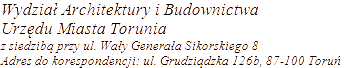 DECYZJE* Wyłączenie jawności danych – art. 5, ust. 2 ustawy z dnia 06.09.2001 r. o dostępie do informacji publicznej (tekst jednolity: Dz.U. z 2020 r., poz. 2176 ze zm.) wyłączenia dokonał: Prezydent Miasta ToruniaHasło klasyfikacyjne z rzeczowego wykazu akt: Pozwolenia na rozbiórkęSymbol klasyfikacyjny z rzeczowego wykazu akt: 6741.11203.11.2023PGE Toruń S.A. ul. Ceramiczna 6 – Toruńul. Ceramiczna 6 – ToruńRozbiórka budynku przesypu T4/T5 na terenie zlokalizowanym przy ul. Ceramicznej 6 w Toruniu ( dz. nr 99/49 obr. 42).30/2023 17.10.2023Decyzja nr 20.2023 WAiB.6741.11.30.2023 DR 03.11.2023219.11.2023Gmina Miasta Toruńul. wały. Gen. Sikorskiego 8 – ToruńRozbiórka Budynku biurowego dawnej fabryki wodomierzy i zegarów „Metron” na terenie nieruchomości przy ul. Targowej 14 w Toruniu ( dz. nr 5/10 obr. 56).31/2023 19.10.2023Decyzja nr 21.2023 WaiB.6741.11.31.2023 EZ 09.11.2023229.11.2023Marta i Maciej Deperas*Rozbiórka budynku mieszkalnego jednorodzinnego na terenie przy ul. Jodłowej 23 w Toruniu ( dz. nr 507 obr. 50).32/2023 23.10.2023Decyzja nr 22.2023 WaiB.6741.11.32.2023 DR 09.11.20232316.11.2023Gmina Miasta Toruńul. Wały gen. Sikorskiego 8 – ToruńRozbiórka budynku mieszkalnego na terenie zlokalizowanym przy ul. Kościuszki 42a w Toruniu (dz. nr 83/2, obr. 11).33/2023 23.10.2023Decyzja nr 23.2023 WaiB.6741.11.33.2023 DR 16.11.2023